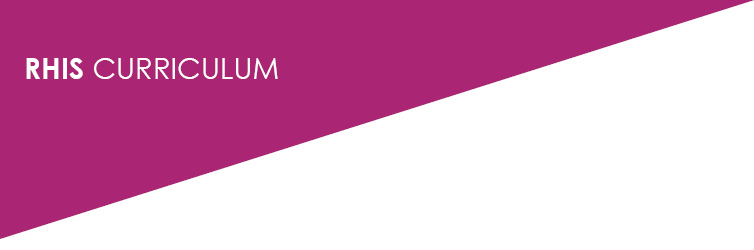 Linking Indicators to Data Collection InstrumentsParticipants will be given the HMIS Indicator List (Handout 2.2.4b) and HMIS Procedures Manual (Handout 2.2.4c) adopted by Ethiopia.Study both documents and give your opinion of the strengths and weaknesses of the content and format of these documents. For the following indicators, identify the data collection and reporting instruments as listed in the HMIS Procedures Manual:C1.1.1.7 Early postnatal care coverageC1.1.3.1 DPT1-HepB1-Hib1 immunization coverageC1.4.2.2.7 Lost to follow up rate amongst all forms of TB casesP1.4 Average length of stay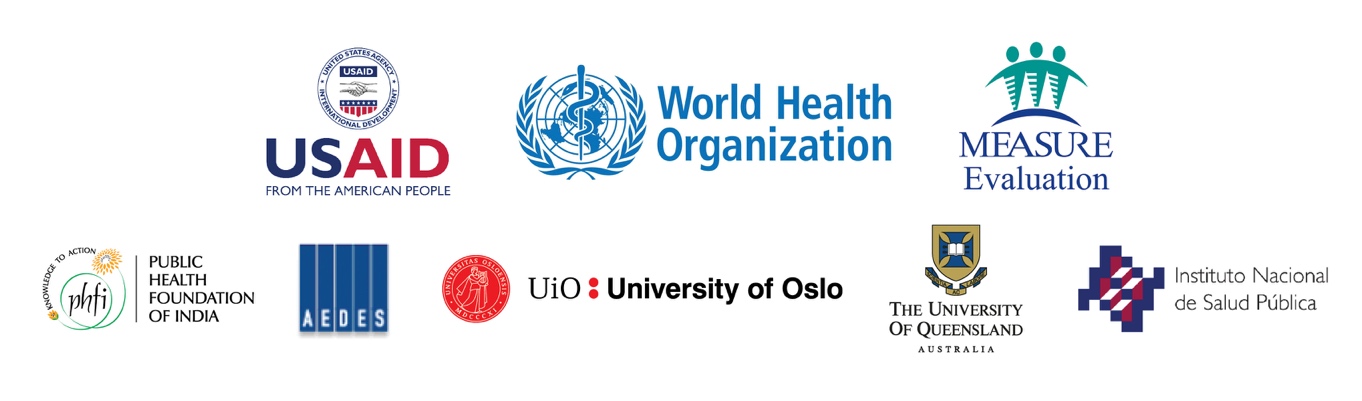 